ОБЩИЕ СВЕДЕНИЯ Учебная дисциплина «Гидро и пневмоприводы мехатронных и робототехнических устройств» изучается в пятом и шестом семестрах. Курсовая работа – не предусмотрена.Форма промежуточной аттестации: Пятый семестр — экзаменШестой семестр — экзамен Место учебной дисциплины в структуре ОПОПУчебная дисциплина «Гидро и пневмоприводы мехатронных и робототехнических устройств» относится к части, формируемой участниками образовательных отношений.Основой для освоения дисциплины являются результаты обучения по предшествующим дисциплинам и практикам:Математика,Высшая математика в моделях систем управления,Физика.Теоретическая механикаНовые механизмы в современной робототехникеРезультаты обучения по учебной дисциплине, используются при изучении следующих дисциплин и прохождения практик:Детали мехатронных модулей и их конструирование,Проектирование мехатронных и робототехнических систем.Результаты освоения учебной дисциплины в дальнейшем будут использованы при выполнении выпускной квалификационной работы.ЦЕЛИ И ПЛАНИРУЕМЫЕ РЕЗУЛЬТАТЫ ОБУЧЕНИЯ ПО ДИСЦИПЛИНЕЦелями изучения дисциплины «Гидро и пневмоприводы мехатронных и робототехнических устройств» являются: − формирование научного мировоззрения, соответствующего современному уровню развития гидрогазодинамики;− формирование системы знаний о законах механики жидкости и газов для проектирования мехатронных и робототехнических устройств;− изучение теории и практического применения гидрогазодинамических процессов при проектировании гидро и пневмоприводов; − приобретение интереса к истории развития и достижениям в области гидрогазодинимики;− развитие познавательных интересов, интеллектуальных и творческих способностей обучающихся в процессе изучения дисциплины; приобретение современных научных взглядов, идей в ходе работы с различными источниками информации;− использование при выполнении практических заданий методов сравнения, обобщения, систематизации, выявления причинно-следственных связей, формулирование выводов для изучения различных сторон технологических процессов, с которыми возникает необходимость сталкиваться в профессиональной сфере.формирование у обучающихся компетенций, установленных образовательной программой в соответствии с ФГОС ВО по данной дисциплине;Результатом обучения по учебной дисциплине является овладение обучающимися знаниями, умениями, навыками и опытом деятельности, характеризующими процесс формирования компетенций и обеспечивающими достижение планируемых результатов освоения учебной дисциплины.Формируемые компетенции, индикаторы достижения компетенций, соотнесённые с планируемыми результатами обучения по дисциплине:СТРУКТУРА И СОДЕРЖАНИЕ УЧЕБНОЙ ДИСЦИПЛИНЫОбщая трудоёмкость учебной дисциплины по учебному плану составляет:Структура учебной дисциплины для обучающихся по видам занятий (очная форма обучения)Структура учебной дисциплины  для обучающихся по разделам и темам дисциплины: (очная форма обучения)Краткое содержание учебной дисциплиныОрганизация самостоятельной работы обучающихсяСамостоятельная работа студента – обязательная часть образовательного процесса, направленная на развитие готовности к профессиональному и личностному самообразованию, на проектирование дальнейшего образовательного маршрута и профессиональной карьеры.Самостоятельная работа обучающихся по дисциплине организована как совокупность аудиторных и внеаудиторных занятий и работ, обеспечивающих успешное освоение дисциплины. Аудиторная самостоятельная работа обучающихся по дисциплине выполняется на учебных занятиях под руководством преподавателя и по его заданию. Аудиторная самостоятельная работа обучающихся входит в общий объем времени, отведенного учебным планом на аудиторную работу, и регламентируется расписанием учебных занятий.Внеаудиторная самостоятельная работа обучающихся – планируемая учебная, научно-исследовательская, практическая работа обучающихся, выполняемая во внеаудиторное время по заданию и при методическом руководстве преподавателя, но без его непосредственного участия, расписанием учебных занятий не регламентируется.Внеаудиторная самостоятельная работа обучающихся включает в себя:подготовку к лекциям, практическим и лабораторным занятиям, экзаменуизучение учебных пособий;изучение разделов/тем, невыносимых на лекции и практические занятия самостоятельно;подготовка к выполнению лабораторных работ и отчетов по ним;изучение теоретического и практического материала по рекомендованным источникам;подготовка к контрольной работе, выполнение ИДЗ;подготовка к промежуточной аттестации в течение семестра;создание презентаций по изучаемым темам.Самостоятельная работа обучающихся с участием преподавателя в форме иной контактной работы предусматривает групповую и (или) индивидуальную работу с обучающимися и включает в себя:проведение консультаций перед экзаменом по необходимости;консультации по организации самостоятельного изучения отдельных разделов/тем, базовых понятий учебных дисциплин профильного/родственного бакалавриата, которые формировали ОПК и ПК, в целях обеспечения преемственности образования.Перечень разделов/тем/, полностью или частично отнесенных на самостоятельное изучение с последующим контролем:Применение электронного обучения, дистанционных образовательных технологийПри реализации программы учебной дисциплины/учебного модуля электронное обучение и дистанционные образовательные технологии не применяются.РЕЗУЛЬТАТЫ ОБУЧЕНИЯ ПО ДИСЦИПЛИНЕ, КРИТЕРИИ ОЦЕНКИ УРОВНЯ СФОРМИРОВАННОСТИ КОМПЕТЕНЦИЙ, СИСТЕМА И ШКАЛА ОЦЕНИВАНИЯСоотнесение планируемых результатов обучения с уровнями сформированности компетенции(й).ОЦЕНОЧНЫЕ СРЕДСТВА ДЛЯ ТЕКУЩЕГО КОНТРОЛЯ УСПЕВАЕМОСТИ И ПРОМЕЖУТОЧНОЙ АТТЕСТАЦИИ, ВКЛЮЧАЯ САМОСТОЯТЕЛЬНУЮ РАБОТУ ОБУЧАЮЩИХСЯПри проведении контроля самостоятельной работы обучающихся, текущего контроля и промежуточной аттестации по учебной дисциплине  проверяется уровень сформированности у обучающихся компетенций и запланированных результатов обучения по дисциплине, указанных в разделе 2 настоящей программы.Формы текущего контроля успеваемости, примеры типовых заданий:Критерии, шкалы оценивания текущего контроля успеваемости:Промежуточная аттестация:Критерии, шкалы оценивания промежуточной аттестации учебной дисциплины/модуля:55.7.  Система оценивания результатов текущего контроля и промежуточной аттестации.Оценка по дисциплине выставляется обучающемуся с учётом результатов текущей и промежуточной аттестации.Семестр 5Семестр 6Полученный совокупный результат конвертируется в пятибалльную систему оценок в соответствии с таблицей:ОБРАЗОВАТЕЛЬНЫЕ ТЕХНОЛОГИИРеализация программы предусматривает использование в процессе обучения следующих образовательных технологий:проблемная лекция;разбор конкретных ситуаций;преподавание дисциплины в форме курсов, составленных на основе результатов научных исследований, в том числе с учётом региональных особенностей профессиональной деятельности выпускников и потребностей работодателей;поиск и обработка информации с использованием сети Интернет;просмотр учебных фильмов с их последующим анализом;использование на лекционных занятиях видеоматериалов и наглядных пособий;обучение в сотрудничестве (командная, групповая работа).ПРАКТИЧЕСКАЯ ПОДГОТОВКАПрактическая подготовка в рамках учебной дисциплины реализуется при проведении практических занятий, лабораторных работ, предусматривающих участие обучающихся в выполнении отдельных элементов работ, связанных с будущей профессиональной деятельностью.Проводятся отдельные занятия лекционного типа, которые предусматривают передачу учебной информации обучающимся, которая необходима для последующего выполнения практической работы.ОРГАНИЗАЦИЯ ОБРАЗОВАТЕЛЬНОГО ПРОЦЕССА ДЛЯ ЛИЦ С ОГРАНИЧЕННЫМИ ВОЗМОЖНОСТЯМИ ЗДОРОВЬЯПри обучении лиц с ограниченными возможностями здоровья и инвалидов используются подходы, способствующие созданию безбарьерной образовательной среды: технологии дифференциации и индивидуального обучения, применение соответствующих методик по работе с инвалидами, использование средств дистанционного общения, проведение дополнительных индивидуальных консультаций по изучаемым теоретическим вопросам и практическим занятиям, оказание помощи при подготовке к промежуточной аттестации.При необходимости рабочая программа дисциплины может быть адаптирована для обеспечения образовательного процесса лицам с ограниченными возможностями здоровья, в том числе для дистанционного обучения.Учебные и контрольно-измерительные материалы представляются в формах, доступных для изучения студентами с особыми образовательными потребностями с учетом нозологических групп инвалидов:Для подготовки к ответу на практическом занятии, студентам с ограниченными возможностями здоровья среднее время увеличивается по сравнению со средним временем подготовки обычного студента.Для студентов с инвалидностью или с ограниченными возможностями здоровья форма проведения текущей и промежуточной аттестации устанавливается с учетом индивидуальных психофизических особенностей (устно, письменно на бумаге, письменно на компьютере, в форме тестирования и т.п.). Промежуточная аттестация по дисциплине может проводиться в несколько этапов в форме рубежного контроля по завершению изучения отдельных тем дисциплины. При необходимости студенту предоставляется дополнительное время для подготовки ответа на зачете или экзамене.Для осуществления процедур текущего контроля успеваемости и промежуточной аттестации обучающихся создаются, при необходимости, фонды оценочных средств, адаптированные для лиц с ограниченными возможностями здоровья и позволяющие оценить достижение ими запланированных в основной образовательной программе результатов обучения и уровень сформированности всех компетенций, заявленных в образовательной программе.МАТЕРИАЛЬНО-ТЕХНИЧЕСКОЕ ОБЕСПЕЧЕНИЕ ДИСЦИПЛИНЫ Характеристика материально-технического обеспечения дисциплины составляется в соответствии с требованиями ФГОС ВО.Материально-техническое обеспечение дисциплины при обучении с использованием традиционных технологий обучения.Технологическое обеспечение реализации программы осуществляется с использованием элементов электронной информационно-образовательной среды университета.УЧЕБНО-МЕТОДИЧЕСКОЕ И ИНФОРМАЦИОННОЕ ОБЕСПЕЧЕНИЕ УЧЕБНОЙ ДИСЦИПЛИНЫИНФОРМАЦИОННОЕ ОБЕСПЕЧЕНИЕ УЧЕБНОГО ПРОЦЕССАРесурсы электронной библиотеки, информационно-справочные системы и профессиональные базы данных:Перечень программного обеспеченияЛИСТ УЧЕТА ОБНОВЛЕНИЙ РАБОЧЕЙ ПРОГРАММЫУЧЕБНОЙ ДИСЦИПЛИНЫВ рабочую программу учебной дисциплины внесены изменения/обновления и утверждены на заседании кафедры:Министерство науки и высшего образования Российской ФедерацииМинистерство науки и высшего образования Российской ФедерацииФедеральное государственное бюджетное образовательное учреждениеФедеральное государственное бюджетное образовательное учреждениевысшего образованиявысшего образования«Российский государственный университет им. А.Н. Косыгина«Российский государственный университет им. А.Н. Косыгина(Технологии. Дизайн. Искусство)»(Технологии. Дизайн. Искусство)»ИнститутМехатроники и информационных технологийКафедраЭнергоресурсоэффективных технологий, промышленной экологии и безопасности РАБОЧАЯ ПРОГРАММАУЧЕБНОЙ ДИСЦИПЛИНЫРАБОЧАЯ ПРОГРАММАУЧЕБНОЙ ДИСЦИПЛИНЫРАБОЧАЯ ПРОГРАММАУЧЕБНОЙ ДИСЦИПЛИНЫГидро и пневмоприводы мехатронных и робототехнических устройств  Гидро и пневмоприводы мехатронных и робототехнических устройств  Гидро и пневмоприводы мехатронных и робототехнических устройств  Уровень образованиябакалавриатбакалавриатНаправление подготовки15.03.06Мехатроника и робототехникаНаправленность (профиль)Мехатронные системы и средства автоматизацииМехатронные системы и средства автоматизацииСрок освоения образовательной программы по очной форме обучения4 года 4 года Форма(-ы) обученияОчнаяОчнаяРабочая программа учебной дисциплины «Гидро и пневмоприводы мехатронных и робототехнических устройств» основной профессиональной образовательной программы высшего образования, рассмотрена и одобрена на заседании кафедры, протокол № 10 от 14.06.2021 г.Рабочая программа учебной дисциплины «Гидро и пневмоприводы мехатронных и робототехнических устройств» основной профессиональной образовательной программы высшего образования, рассмотрена и одобрена на заседании кафедры, протокол № 10 от 14.06.2021 г.Рабочая программа учебной дисциплины «Гидро и пневмоприводы мехатронных и робототехнических устройств» основной профессиональной образовательной программы высшего образования, рассмотрена и одобрена на заседании кафедры, протокол № 10 от 14.06.2021 г.Разработчик(и) рабочей программы учебной дисциплины:Разработчик(и) рабочей программы учебной дисциплины:Разработчик(и) рабочей программы учебной дисциплины:Канд. техн. наук, доцентО. И. Седляров Канд. техн. наук, доцентЕ. С. БородинаКанд. техн. наук, доцентМ. А. АпарушкинаЗаведующий кафедрой: Заведующий кафедрой: О.И. Седляров Код и наименование компетенцииКод и наименование индикаторадостижения компетенцииПланируемые результаты обучения по дисциплинеПК-2.	Способен к проведению конструкторских и расчетных работ по проектированию робототехнических систем, их подсистем, отдельных элементов и модулей, включая информационные, электромеханические, гидравлические, электрогидравлические, электронные устройстваИД-ПК-2.4	Выполнение конструкторских и расчетных работ по проектированию робототехнических систем, их подсистем, отдельных элементов и модулей, включая информационные, электромеханические, гидравлические, электрогидравлические, электронные устройства;Употребляет общие понятия, законы и уравнения статики, кинематики и динамики жидкостей и газов.Применяет основные физические свойства реальных жидкостей и газов, используемых в техносферной безопасности в качестве энерго- и теплоносителей, технологических компонентов, смазочных и охлаждающих жидкостей, а также рабочих тел в пневмо- и гидросистемах.Использует методики расчета и проектирования деталей и узлов аппаратов роботехнических систем в соответствии с техническими заданиями и использованием стандартных средств автоматизации проектирования с учетом знаний основ теории пограничного слоя, особенностей определения усилий, возникающих при обтекании тел и др.Использует законы и основные физико-математические модели механизмов движения жидкости.Применяет методы проведения экспериментов по заданным методикам с обработкой и анализом результатов с использованием основных уравнений гидрогазодинамики, методов их решения, понятий, гипотез и допущений.  Имеет практический опыт расчета гидравлических и пневматических сетей и выбора оборудования. Выполняет чтение чертежей и схем гидравлических и пневматических системПК-5.	Способен проводить контроль процессов и ведение документации по пусконаладке, переналадке, эксплуатации, техническому обслуживанию и ремонту роботизированных и мехатронных системИД-ПК-5.4	Выполнение чтения чертежей и схем (электрические, гидравлические, принципиальные) при пусконаладке, переналадке, эксплуатации, техническому обслуживанию и ремонту роботизированных и мехатронных систем.Употребляет общие понятия, законы и уравнения статики, кинематики и динамики жидкостей и газов.Применяет основные физические свойства реальных жидкостей и газов, используемых в техносферной безопасности в качестве энерго- и теплоносителей, технологических компонентов, смазочных и охлаждающих жидкостей, а также рабочих тел в пневмо- и гидросистемах.Использует методики расчета и проектирования деталей и узлов аппаратов роботехнических систем в соответствии с техническими заданиями и использованием стандартных средств автоматизации проектирования с учетом знаний основ теории пограничного слоя, особенностей определения усилий, возникающих при обтекании тел и др.Использует законы и основные физико-математические модели механизмов движения жидкости.Применяет методы проведения экспериментов по заданным методикам с обработкой и анализом результатов с использованием основных уравнений гидрогазодинамики, методов их решения, понятий, гипотез и допущений.  Имеет практический опыт расчета гидравлических и пневматических сетей и выбора оборудования. Выполняет чтение чертежей и схем гидравлических и пневматических системпо очной форме обучения – 7з.е.252час.Структура и объем дисциплиныСтруктура и объем дисциплиныСтруктура и объем дисциплиныСтруктура и объем дисциплиныСтруктура и объем дисциплиныСтруктура и объем дисциплиныСтруктура и объем дисциплиныСтруктура и объем дисциплиныСтруктура и объем дисциплиныСтруктура и объем дисциплиныОбъем дисциплины по семестрамформа промежуточной аттестациивсего, часКонтактная аудиторная работа, часКонтактная аудиторная работа, часКонтактная аудиторная работа, часКонтактная аудиторная работа, часСамостоятельная работа обучающегося, часСамостоятельная работа обучающегося, часСамостоятельная работа обучающегося, часОбъем дисциплины по семестрамформа промежуточной аттестациивсего, часлекции, часпрактические занятия, часлабораторные занятия, часпрактическая подготовка, часкурсовая работа/курсовой проектсамостоятельная работа обучающегося, часпромежуточная аттестация, час5 семестрЭкзамен108173430276 семестрЭкзамен1441919383236Всего:Экзамен2523653386263Планируемые (контролируемые) результаты освоения:код(ы) формируемой(ых) компетенции(й) и индикаторов достижения компетенцийНаименование разделов, тем;форма(ы) промежуточной аттестацииВиды учебной работыВиды учебной работыВиды учебной работыВиды учебной работыСамостоятельная работа, часВиды и формы контрольных мероприятий, обеспечивающие по совокупности текущий контроль успеваемости;формы промежуточного контроля успеваемостиВиды и формы контрольных мероприятий, обеспечивающие по совокупности текущий контроль успеваемости;формы промежуточного контроля успеваемостиПланируемые (контролируемые) результаты освоения:код(ы) формируемой(ых) компетенции(й) и индикаторов достижения компетенцийНаименование разделов, тем;форма(ы) промежуточной аттестацииКонтактная работаКонтактная работаКонтактная работаКонтактная работаСамостоятельная работа, часВиды и формы контрольных мероприятий, обеспечивающие по совокупности текущий контроль успеваемости;формы промежуточного контроля успеваемостиВиды и формы контрольных мероприятий, обеспечивающие по совокупности текущий контроль успеваемости;формы промежуточного контроля успеваемостиПланируемые (контролируемые) результаты освоения:код(ы) формируемой(ых) компетенции(й) и индикаторов достижения компетенцийНаименование разделов, тем;форма(ы) промежуточной аттестацииЛекции, часПрактические занятия, часЛабораторные работы, часПрактическая подготовка, часСамостоятельная работа, часВиды и формы контрольных мероприятий, обеспечивающие по совокупности текущий контроль успеваемости;формы промежуточного контроля успеваемостиВиды и формы контрольных мероприятий, обеспечивающие по совокупности текущий контроль успеваемости;формы промежуточного контроля успеваемостиПятый семестрПятый семестрПятый семестрПятый семестрПятый семестрПятый семестрПятый семестрПятый семестрПК-2: ИД-ПК-2.4ПК-5: ИД-ПК-5.4Раздел I. Основы гидрогазодинамики. Гидростатика. хххх1010ПК-2: ИД-ПК-2.4ПК-5: ИД-ПК-5.4Тема 1.1 Свойства жидкостей и газов. Методы определения и расчета. Таблицы, номограммы. Свойства смесей.2ххФормы текущего контроля по разделу I:1. контрольные работы.ПК-2: ИД-ПК-2.4ПК-5: ИД-ПК-5.4Тема 1.2Гидростатическое давление. Система дифференциальных уравнений Эйлера для состояния покоя газа, жидкости.2ххФормы текущего контроля по разделу I:1. контрольные работы.ПК-2: ИД-ПК-2.4ПК-5: ИД-ПК-5.4Тема 1.3. Основное уравнение гидростатики. Практическое применение уравнение гидростатики.  2ххФормы текущего контроля по разделу I:1. контрольные работы.ПК-2: ИД-ПК-2.4ПК-5: ИД-ПК-5.4Практическое занятие № 1.1Определение и расчет показателей физических свойств жидкостей и газов 4Формы текущего контроля по разделу I:1. контрольные работы.ПК-2: ИД-ПК-2.4ПК-5: ИД-ПК-5.4Практическое занятие № 1.2Расчет давления жидкостей и газов. Давление жидкости на плоскую поверхность4Формы текущего контроля по разделу I:1. контрольные работы.ПК-2: ИД-ПК-2.4ПК-5: ИД-ПК-5.4Практическое занятие № 1.3Плавание тел и остойчивость4Формы текущего контроля по разделу I:1. контрольные работы.ПК-2: ИД-ПК-2.4ПК-5: ИД-ПК-5.4Практическое занятие № 1.3Относительный покой жидкости в движущихся сосудах.4Формы текущего контроля по разделу I:1. контрольные работы.ПК-2: ИД-ПК-2.4ПК-5: ИД-ПК-5.4Раздел II. Гидрогазодинамика. Часть I.хххх2020Формы текущего контроля по разделу II:1. контрольные работыПК-2: ИД-ПК-2.4ПК-5: ИД-ПК-5.4Тема 2.1Основные понятия: скорость движения расход жидкости и газа, эквивалентный диаметр. Поток жидкости (газа): напорный, установившейся. Уравнение неразрывности потока. Режим движения потока.2ххФормы текущего контроля по разделу II:1. контрольные работыПК-2: ИД-ПК-2.4ПК-5: ИД-ПК-5.4Тема 2.2Система дифференциальных уравнений Эйлера для потока. Уравнение Бернулли для идеальной жидкости. Диаграмма Бернулли.2ххФормы текущего контроля по разделу II:1. контрольные работыПК-2: ИД-ПК-2.4ПК-5: ИД-ПК-5.4Тема 2.3Уравнение Бернулли для реальной жидкости. Уравнение энергетического баланса потока.2ххФормы текущего контроля по разделу II:1. контрольные работыПК-2: ИД-ПК-2.4ПК-5: ИД-ПК-5.4Тема 2.4Приборы для замера скорости и расхода потока. Элементы теории подобия. Сопло, диффузор.2ххФормы текущего контроля по разделу II:1. контрольные работыПК-2: ИД-ПК-2.4ПК-5: ИД-ПК-5.4Тема 2.5Истечение жидкостей (газов) через насадки и отверстия. Коэффициенты скорости, сжатия струи, расхода.2ххФормы текущего контроля по разделу II:1. контрольные работыПК-2: ИД-ПК-2.4ПК-5: ИД-ПК-5.4Практическое занятие № 2.1Решение задач по основам кинематики и динамики жидкости и газа.4Формы текущего контроля по разделу II:1. контрольные работыПК-2: ИД-ПК-2.4ПК-5: ИД-ПК-5.4Практическое занятие № 2.2Решение задач. Уравнение Бернулли.4Формы текущего контроля по разделу II:1. контрольные работыПК-2: ИД-ПК-2.4ПК-5: ИД-ПК-5.4Практическое занятие № 2.3Определение теоретической скорости истечения жидкости, время опорожнения емкости.  4Формы текущего контроля по разделу II:1. контрольные работыПК-2: ИД-ПК-2.4ПК-5: ИД-ПК-5.4Практическое занятие № 2.4Теория подобия в гидрогазодинамических исследованиях. Расчет критерия Рейнольдса, определение характера движения жидкости и газа.6Формы текущего контроля по разделу II:1. контрольные работыПК-2: ИД-ПК-2.4ПК-5: ИД-ПК-5.4Экзаменхххх3636Экзамен по билетамИТОГО за 5 семестр17346666Шестой семестрШестой семестрШестой семестрШестой семестрШестой семестрШестой семестрШестой семестрШестой семестрПК-2: ИД-ПК-2.4ПК-5: ИД-ПК-5.4Раздел III. Гидрогазодинамика. Часть II.1616ПК-2: ИД-ПК-2.4ПК-5: ИД-ПК-5.4Тема 3.1 Транспортировка жидкости. Насосы и их классификация. Параметры работы насосов. Поршневые насосы: собственно поршневой, простого действия, плунжерный простого действия, плунжерно-диафрагмовый, плунжерный двойного действия. Схемы и принцип действия.2ххФормы текущего контроля по разделу II:Индивидуальное домашнее заданиеЗащита лабораторных работПК-2: ИД-ПК-2.4ПК-5: ИД-ПК-5.4Тема 3.2Центробежные насосы. Насосы других типов (осевые, вихревые, ротационные, струйные, Монтежю). Подбор насосов. 2ххФормы текущего контроля по разделу II:Индивидуальное домашнее заданиеЗащита лабораторных работПК-2: ИД-ПК-2.4ПК-5: ИД-ПК-5.4Тема 3.3Перемещение газов. Компрессоры и их классификация. Вентиляторы осевые и центробежные. Схемы и принцип действия. Газодувки (центробежные, ротационные), схемы и принцип действия. 2ххФормы текущего контроля по разделу II:Индивидуальное домашнее заданиеЗащита лабораторных работПК-2: ИД-ПК-2.4ПК-5: ИД-ПК-5.4Тема 3.4Турбокомпрессоры Вакуумные насосы. Диффузионные насосы, схема, принцип действия. Подбор компрессоров.2ххФормы текущего контроля по разделу II:Индивидуальное домашнее заданиеЗащита лабораторных работПК-2: ИД-ПК-2.4ПК-5: ИД-ПК-5.4Тема 3.5Классификация трубопроводов. Гидравлический расчет трубопровода.2ххФормы текущего контроля по разделу II:Индивидуальное домашнее заданиеЗащита лабораторных работПК-2: ИД-ПК-2.4ПК-5: ИД-ПК-5.4Практическое занятие № 2.2Определение гидропотерь в трубопроводе.Расчет полного напора в трубопроводе.4Формы текущего контроля по разделу II:Индивидуальное домашнее заданиеЗащита лабораторных работПК-2: ИД-ПК-2.4ПК-5: ИД-ПК-5.4Практическое занятие № 2.3Подбор насосов3Формы текущего контроля по разделу II:Индивидуальное домашнее заданиеЗащита лабораторных работПК-2: ИД-ПК-2.4ПК-5: ИД-ПК-5.4Лабораторная работа № 3.1Определение плотности смесей жидкостей экспериментально и методом расчета.2ххФормы текущего контроля по разделу II:Индивидуальное домашнее заданиеЗащита лабораторных работПК-2: ИД-ПК-2.4ПК-5: ИД-ПК-5.4Лабораторная работа № 3.2 Определение насыпной плотности сыпучих материалов.2ххФормы текущего контроля по разделу II:Индивидуальное домашнее заданиеЗащита лабораторных работПК-2: ИД-ПК-2.4ПК-5: ИД-ПК-5.4Лабораторная работа № 3.3Давление. Методы и приборы для его измерения. 2ххФормы текущего контроля по разделу II:Индивидуальное домашнее заданиеЗащита лабораторных работПК-2: ИД-ПК-2.4ПК-5: ИД-ПК-5.4Лабораторная работа № 3.4Изучение относительного покоя жидкости в сосуде, равномерно вращающемся вокруг вертикальной оси. 2ххФормы текущего контроля по разделу II:Индивидуальное домашнее заданиеЗащита лабораторных работПК-2: ИД-ПК-2.4ПК-5: ИД-ПК-5.4Лабораторная работа № 3.5Определение режима движения жидкости.4ххФормы текущего контроля по разделу II:Индивидуальное домашнее заданиеЗащита лабораторных работПК-2: ИД-ПК-2.4ПК-5: ИД-ПК-5.4Лабораторная работа № 3.6Определение потерь напора в трубопроводе.4ххФормы текущего контроля по разделу II:Индивидуальное домашнее заданиеЗащита лабораторных работПК-2: ИД-ПК-2.4ПК-5: ИД-ПК-5.4Лабораторная работа № 3.7Истечение жидкости через насадки при постоянном и переменном уровне.4ххФормы текущего контроля по разделу II:Индивидуальное домашнее заданиеЗащита лабораторных работПК-2: ИД-ПК-2.4ПК-5: ИД-ПК-5.4Раздел IV. Пневматические приводы систем мехатроники1616Формы текущего контроля по разделу III:1. Индивидуальное домашнее задание.2. защита лабораторных работ.ПК-2: ИД-ПК-2.4ПК-5: ИД-ПК-5.4Тема 4.1. Общая характеристика пневматических приводов2Формы текущего контроля по разделу III:1. Индивидуальное домашнее задание.2. защита лабораторных работ.ПК-2: ИД-ПК-2.4ПК-5: ИД-ПК-5.4Тема 4.2. Элементная база пневмоприводов2Формы текущего контроля по разделу III:1. Индивидуальное домашнее задание.2. защита лабораторных работ.ПК-2: ИД-ПК-2.4ПК-5: ИД-ПК-5.4Тема 4.3. Типовые функциональные схемы пневматических приводов3Формы текущего контроля по разделу III:1. Индивидуальное домашнее задание.2. защита лабораторных работ.ПК-2: ИД-ПК-2.4ПК-5: ИД-ПК-5.4Тема 4.4. Основы статистического и динамического расчетов, надежность пневматических приводов2Формы текущего контроля по разделу III:1. Индивидуальное домашнее задание.2. защита лабораторных работ.ПК-2: ИД-ПК-2.4ПК-5: ИД-ПК-5.4Практическое занятие № 4.1 Свойства воздуха как рабочего тела пневмопередачи 2Формы текущего контроля по разделу III:1. Индивидуальное домашнее задание.2. защита лабораторных работ.ПК-2: ИД-ПК-2.4ПК-5: ИД-ПК-5.4Практическое занятие № 4.2Расчет скорости перемещения поршня пневмоцилиндра.2Формы текущего контроля по разделу III:1. Индивидуальное домашнее задание.2. защита лабораторных работ.ПК-2: ИД-ПК-2.4ПК-5: ИД-ПК-5.4Практическое занятие №4.3Расчет основных параметров поршневого и мембранного приводов 4ххФормы текущего контроля по разделу III:1. Индивидуальное домашнее задание.2. защита лабораторных работ.ПК-2: ИД-ПК-2.4ПК-5: ИД-ПК-5.4Практическое занятие №4.4Расчет расхода воздуха и коэффициента суммарного сопротивления пневмопривода2Формы текущего контроля по разделу III:1. Индивидуальное домашнее задание.2. защита лабораторных работ.ПК-2: ИД-ПК-2.4ПК-5: ИД-ПК-5.4Лабораторная работа № 4.1Гидравлические дроссели2ххФормы текущего контроля по разделу III:1. Индивидуальное домашнее задание.2. защита лабораторных работ.ПК-2: ИД-ПК-2.4ПК-5: ИД-ПК-5.4Лабораторная работа № 4.2Гидроклапаны, регуляторы, делители и сумматоры потока4ххФормы текущего контроля по разделу III:1. Индивидуальное домашнее задание.2. защита лабораторных работ.ПК-2: ИД-ПК-2.4ПК-5: ИД-ПК-5.4Лабораторная работа № 4.3Изучение устройства и работы насосов. Изучение работы струйного насоса.2Формы текущего контроля по разделу III:1. Индивидуальное домашнее задание.2. защита лабораторных работ.ПК-2: ИД-ПК-2.4ПК-5: ИД-ПК-5.4Лабораторная работа № 4.4Изучение устройства и работы компрессоров.4Формы текущего контроля по разделу III:1. Индивидуальное домашнее задание.2. защита лабораторных работ.ПК-2: ИД-ПК-2.4ПК-5: ИД-ПК-5.4Лабораторная работа № 4.5Гидродинамические муфты4Формы текущего контроля по разделу III:1. Индивидуальное домашнее задание.2. защита лабораторных работ.ПК-2: ИД-ПК-2.4ПК-5: ИД-ПК-5.4Лабораторная работа № 4.6Гидродинамические трансформаторы2Формы текущего контроля по разделу III:1. Индивидуальное домашнее задание.2. защита лабораторных работ.Экзаменхххх3636Экзамен по билетам ИТОГО за 6 семестр191938х6868ИТОГО за весь период365338х125125№ ппНаименование раздела и темы дисциплиныСодержание раздела (темы)Раздел IОсновы гидрогазодинамики. Гидростатика.Основы гидрогазодинамики. Гидростатика.Тема 1.1Свойства жидкостей и газов. Методы определения и расчета. Таблицы, номограммы. Свойства смесей.Плотность и удельный вес. Вязкость. Кинематический коэффициент вязкости. Ньютоновские и неньютоновские жидкости. Поверхностное натяжение. Чистые вещества и смеси.  Прочность, пластичность смесей. Тема 1.2Гидростатическое давление. Система дифференциальных уравнений Эйлера для состояния покоя газа, жидкости.Понятие гидростатического давления, размерности, приборы для замера давлений. Свойства давления. Сила давления. Абсолютное, вакуумметрическое, абсолютное давление. Абсолютный и относительный покой.Тема 1.3Основное уравнение гидростатики. Практическое применение уравнения гидростатики.  Силы, действующие на жидкость (массовые и поверхностные). Закон Паскаля. Гидростатический парадокс. Система сообщающихся сосудов.Раздел IIГидрогазодинамикаГидрогазодинамикаТема 2.1Основные понятия: скорость движения, расход жидкости и газа, эквивалентный диаметр. Поток жидкости (газа): напорный, установившийся. Уравнение неразрывности потока. Режим движения потока.Понятие средней (осредненной) скорости. Массовый объемный расход. Смоченный периметр, живое сечение. Напорное и безнапорное движение, примеры. Ламинарный и турбулентный режимы движения жидкости. Критерий Рейнольдса. Значения чисел Рейнольдса. Физический смысл критерия.Тема 2.2Система дифференциальных уравнений Эйлера для потока. Уравнение Бернулли для идеальной жидкости. Диаграмма Бернулли.Понятие идеальной жидкости. Удельная энергия жидкости (потенциальная и кинетическая). Пьезометрический и статический напор. Тема 2.3Уравнение Бернулли для реальной жидкости. Уравнение энергетического баланса потока.Понятие реальной жидкости. Практическое применение уравнения Бернулли. Закон сохранении энергии и его связь с уравнением Бернулли. Потери напора на трение. Местные сопротивления. Тема 2.4Приборы для замера скорости и расхода потока. Элементы теории подобия. Сопло, диффузор.Гидродинамические трубки, ротаметр, их устройство и принцип работы. Понятие о теории подобия. Критерии подобия гидромеханических процессов и их физический смысл.  Критерии Галилея, Архимеда. Теоремы теории подобия. Анализ размерностей. Метод Релея.  Особенности течения газов через сопла и диффузоры. Комбинированное сопло Лаваля. Тема 2.5Истечение жидкостей (газов) через насадки и отверстия. Коэффициенты скорости, сжатия струи, расхода.Истечение через отверстия при постоянном и переменном уровне (напоре). Истечение через водосливы. Сжатие струи (совершенное, несовершенное). Виды насадков, их практическое применение. Раздел IIIГидрогазодинамика. Часть II.Гидрогазодинамика. Часть II.Тема 3.1 Транспортировка жидкости. Насосы и их классификация. Параметры работы насосов. Поршневые насосы: собственно поршневой, простого действия,  плунжерный простого действия, плунжерно-диафрагмовый, плунжерный двойного действия. Схемы и принцип действия.Основные параметры работы насосов (производительность, напор, кпд). Высота всасывания. Типы поршневых насосов. Характеристики поршневых насосов (производительность). Неравномерность подачи и воздушные колпаки. Регулирование и обслуживание поршневых насосов.Тема 3.2Центробежные насосы. Насосы других типов (осевые, вихревые, ротационные, струйные, Монтежю). Подбор насосов. Основное уравнение центробежных насосов. Теоретический напор. Кавитация. Законы пропорциональности. Характеристики центробежных насосов и сети. Регулировка и обслуживание центробежных насосов.    Тема 3.3Перемещение газов. Компрессоры и их классификация. Вентиляторы осевые и центробежные. Схемы и принцип действия. Газодувки (центробежные, ротационные), схемы и принцип действия. Процессы сжатия газов (адиабатическое, изотермическое). Диаграмма T-S процесса сжатия газа. Мощность компрессоров, адиабатический и изотермический к.п.д. Газодувки, область применения. Тема 3.4Турбокомпрессоры Вакуумные насосы. Диффузионные насосы, схема, принцип действия. Подбор компрессоров.Центробежные, поршневые турбокомперессоры, схемы и принцип действия. Поршневые, ротационные, струйные вакуумные насосы, схемы, принцип действия.Тема 3.5Классификация трубопроводов. Гидравлический расчет трубопровода.Простые и сложные трубопроводы.  Расчет простого трубопровода постоянного сечения. Расчет сложного трубопровода. Расчет трубопроводов для газов. Раздел IVПневматические приводы систем мехатроникиПневматические приводы систем мехатроникиТема 4.1.Общая характеристика пневматических приводовОсобенности пневматических приводов, достоинстваи недостатки; Свойства воздуха как рабочего тела передачи. Способы преобразования энергии в пневматических приводах; Особенности применения пневматических приводов в промышленных роботах и на путевых машинах; Структура пневматического приводаТема 4.2.Элементная база пневмоприводовИсточники сжатого воздуха; Устройства подготовки сжатого воздуха; Пневматические двигатели, конструкция и параметры; Тормозные устройства пневматических приводов; Направляющие и регулирующие аппаратыпневматических приводов; Логические элементы; Вспомогательные устройства пневматических приводов; Аппаратура автоматизированных пневматическихприводов; Контрольная аппаратураТема 4.3.Типовые функциональные схемы пневматических приводовКлассификация пневматических приводов; Структурные схемы и системы управления дискретныхи позиционных пневмоприводов; Схемы управления пуском и реверсом пневмодвигателей; Типовые схемы управления пневматическими приводами.Схемы полуавтоматического и автоматического управления; Способы регулирования скорости движенияисполнительных двигателей; Устройства и способы позиционирования исполнительных пневматических двигателей; Пневмосистемы с обратными связями по перемещению; Пневмогидравлические приводы; Обеспечение безопасности эксплуатациипневматических систем; Пневматические системы управленияТема 4.4.Основы статистического и динамического расчетов, надежность пневматических приводовОсновы статического расчета параметровпневматических приводов; Уравнения динамики пневматических приводов; Основы расчета динамики двусторонних пневматических приводов; Основы расчета динамики односторонних пневматических приводов; Основы расчета динамики пневматических приводовс учетом утечек и перетечек воздуха; Выбор параметров пневматических приводов; Показатели надежности; Основные проблемы эксплуатациипневмоприводов машин; Источники информации о надежности пневмоприводов; Обеспечение надежности№ ппНаименование раздела /темы дисциплины, выносимые на самостоятельное изучениеЗадания для самостоятельной работыВиды и формы контрольных мероприятий(учитываются при проведении текущего контроля)Трудоемкость, часРаздел IОсновы гидрогазодинамики. Гидростатика.Основы гидрогазодинамики. Гидростатика.Основы гидрогазодинамики. Гидростатика.Основы гидрогазодинамики. Гидростатика.Тема 1.1Свойства жидкостей и газов. Методы определения и расчета. Таблицы, номограммы. Свойства смесей. Проработать учебный материал по предложенной учебной литературе.Составить графики, диаграммыустное собеседование по результатам выполненной работы5Тема 1.3Основное уравнение гидростатики. Практическое применение уравнения гидростатики.  Проработать учебный материал по предложенной учебной литературе.Конспект первоисточника, подготовить информационное сообщениеустное собеседование по результатам выполненной работы5Раздел II и IIIГидрогазодинамика Ч.1 и Ч. IIГидрогазодинамика Ч.1 и Ч. IIГидрогазодинамика Ч.1 и Ч. IIГидрогазодинамика Ч.1 и Ч. IIТема 2.4Приборы для замера скорости и расхода потока. Элементы теории подобия. Сопло, диффузор.Проработать учебный материал по предложенной учебной литературе.Подготовить информационное сообщение; составить схемы, иллюстрации (рисунков).Подготовка к защите лабораторных работ Выполнение ИДЗустное собеседование по результатам выполненной работыЗащита лабораторных работ10Тема 3.1 Транспортировка жидкости. Насосы и их классификация. Параметры работы насосов. Поршневые насосы: собственно поршневой, простого действия, плунжерный простого действия, плунжерно-диафрагмовый, плунжерный двойного действия. Схемы и принцип действия.Проработать учебный материал по предложенной учебной литературе.Подготовить информационное сообщение; составить схемы, иллюстрации (рисунков).Подготовка к защите лабораторных работ Выполнение ИДЗустное собеседование по результатам выполненной работыЗащита лабораторных работ6Тема 3.2Центробежные насосы. Насосы других типов (осевые, вихревые, ротационные, струйные, Монтежю). Подбор насосов. Проработать учебный материал по предложенной учебной литературе.Подготовить информационное сообщение; составить схемы, иллюстрации (рисунков).Подготовка к защите лабораторных работ Выполнение ИДЗустное собеседование по результатам выполненной работыЗащита лабораторных работ5Тема 3.3Турбокомпрессоры Вакуумные насосы. Диффузионные насосы, схема, принцип действия. Подбор компрессоров.Проработать учебный материал по предложенной учебной литературе.Подготовить информационное сообщение; составить схемы, иллюстрации (рисунков).Подготовка к защите лабораторных работ Выполнение ИДЗустное собеседование по результатам выполненной работыЗащита лабораторных работ5Раздел IVДвухмерные течения идеальной несжимаемой жидкости.Двухмерные течения идеальной несжимаемой жидкости.Двухмерные течения идеальной несжимаемой жидкости.Двухмерные течения идеальной несжимаемой жидкости.Тема 4.1.Общая характеристика пневматических приводовПроработать учебный материал по предложенной учебной литературеПодготовка к защите лабораторных работВыполнение ИДЗЗащита лабораторных работ16Тема 4.2.Элементная база пневмоприводовПроработать учебный материал по предложенной учебной литературеПодготовка к защите лабораторных работВыполнение ИДЗЗащита лабораторных работ16Тема 4.3.Типовые функциональные схемы пневматических приводовПроработать учебный материал по предложенной учебной литературеПодготовка к защите лабораторных работВыполнение ИДЗЗащита лабораторных работ16Тема 4.4.Основы статистического и динамического расчетов, надежность пневматических приводовПроработать учебный материал по предложенной учебной литературеПодготовка к защите лабораторных работВыполнение ИДЗЗащита лабораторных работ16Тема 4.1.Общая характеристика пневматических приводовПроработать учебный материал по предложенной учебной литературеПодготовка к защите лабораторных работВыполнение ИДЗЗащита лабораторных работ16Уровни сформированности компетенции(-й)Итоговое количество балловв 100-балльной системепо результатам текущей и промежуточной аттестацииОценка в пятибалльной системепо результатам текущей и промежуточной аттестацииПоказатели уровня сформированностиПоказатели уровня сформированностиПоказатели уровня сформированностиУровни сформированности компетенции(-й)Итоговое количество балловв 100-балльной системепо результатам текущей и промежуточной аттестацииОценка в пятибалльной системепо результатам текущей и промежуточной аттестацииуниверсальной(-ых) компетенции(-й)общепрофессиональной(-ых) компетенцийпрофессиональной(-ых)компетенции(-й)Уровни сформированности компетенции(-й)Итоговое количество балловв 100-балльной системепо результатам текущей и промежуточной аттестацииОценка в пятибалльной системепо результатам текущей и промежуточной аттестацииПК-2: ИД-ПК-2.4ПК-5: ИД-ПК-5.4высокий85 – 100отличноОбучающийся:исчерпывающе и логически стройно излагает учебный материал, умеет связывать теорию с практикой, справляется с решением задач профессиональной направленности высокого уровня сложности, правильно обосновывает принятые решения;показывает аналитические способности в понимании, изложении и практическом использовании основных законов гидродинамики и пневмосистем;дополняет теоретическую информацию сведениями исследовательского характера;свободно ориентируется в учебной и профессиональной литературе;дает развернутые, исчерпывающие, профессионально грамотные ответы на вопросы, в том числе, дополнительные.повышенный65 – 84хорошоОбучающийся:достаточно подробно, грамотно и по существу излагает изученный материал, приводит и раскрывает основные понятия гидрогазодинамики;анализирует изученный материал с незначительными пробелами;допускает единичные негрубые ошибки;достаточно хорошо ориентируется в учебной и профессиональной литературе;правильно применяет теоретические положения при решении практических задач движения жидкостей и газов, владеет необходимыми для этого навыками и приёмами;ответ отражает знание теоретического и практического материала, не допуская существенных неточностей. базовый41 – 64удовлетворительноОбучающийся:демонстрирует теоретические знания основного учебного материала дисциплины в объеме, необходимом для дальнейшего освоения ОПОП;с неточностями излагает принятые в гидродинамических процессах формулировки;демонстрирует фрагментарные знания основной учебной литературы по гидрогазодинамике;ответ отражает знания на базовом уровне теоретического и практического материала в объеме, необходимом для дальнейшей учебы и предстоящей работы по профилю обучения.низкий0 – 40неудовлетворительноОбучающийся:демонстрирует фрагментарные знания теоретического и практического материал по гидрогазодинамике, допускает грубые ошибки при его изложении на занятиях и в ходе промежуточной аттестации;испытывает серьёзные затруднения в применении теоретических положений при решении практических задач гидравлики стандартного уровня сложности, не владеет необходимыми для этого навыками и приёмами;не способен использовать основные положения гидрогазодинамики при решении частных вопросов инженерной практики;не владеет основными положениями учения о равновесии и движении жидкостей и газов;выполняет задания только по образцу и под руководством преподавателя;ответ отражает отсутствие знаний на базовом уровне теоретического и практического материала в объеме, необходимом для дальнейшей учебы.Обучающийся:демонстрирует фрагментарные знания теоретического и практического материал по гидрогазодинамике, допускает грубые ошибки при его изложении на занятиях и в ходе промежуточной аттестации;испытывает серьёзные затруднения в применении теоретических положений при решении практических задач гидравлики стандартного уровня сложности, не владеет необходимыми для этого навыками и приёмами;не способен использовать основные положения гидрогазодинамики при решении частных вопросов инженерной практики;не владеет основными положениями учения о равновесии и движении жидкостей и газов;выполняет задания только по образцу и под руководством преподавателя;ответ отражает отсутствие знаний на базовом уровне теоретического и практического материала в объеме, необходимом для дальнейшей учебы.Обучающийся:демонстрирует фрагментарные знания теоретического и практического материал по гидрогазодинамике, допускает грубые ошибки при его изложении на занятиях и в ходе промежуточной аттестации;испытывает серьёзные затруднения в применении теоретических положений при решении практических задач гидравлики стандартного уровня сложности, не владеет необходимыми для этого навыками и приёмами;не способен использовать основные положения гидрогазодинамики при решении частных вопросов инженерной практики;не владеет основными положениями учения о равновесии и движении жидкостей и газов;выполняет задания только по образцу и под руководством преподавателя;ответ отражает отсутствие знаний на базовом уровне теоретического и практического материала в объеме, необходимом для дальнейшей учебы.№ ппФормы текущего контроляПримеры типовых заданийВопросы для защиты лабораторных работ Лабораторные работы 1.1 и 1.21. Плотность, размерность.2. Факторы, влияющие на значение плотности.3. Экспериментальные методы определения плотности жидкости.4. Аналитический метод  определения плотности жидкости и их смесей.5. Расчет плотности газов.Лабораторные работы 1.3, 1.41.	Что называют гидростатическим давлением?2.	Механические и жидкостные приборы для измерения давления? 3.	Что такое абсолютное давление?Лабораторные работ 3.5-3.71.	Перечислить режимы движения жидкости (газа).2.	Как качественно определить режим движения.3.	Количественная характеристика режима движения.4. Коэффициент скорости, сжатия струи, расхода.Лабораторные работ 4.1, 4.21. Назначение и применение дросселей.2. Зачем в дросселе в ряде случаев используется обратный клапан?3. Назначение, принцип действия изучаемых в работе гидроаппаратов.Лабораторные работ 4.3, 4.41. Типы объемных насосов, принцип действия, схемы.2. По каким параметрам подбирается насосы.3. Типы компрессоров (по давлению и конструкции).Лабораторные работ 4.5, 4.61. Назначение и применение ГДМ.2. Принцип действия, схемы и конструкции ГДМ.3. Назначение, принцип действия и схемы различных ГДТ.Контрольные работыпо разделам«Основы гидрогазодинамики. Гидростатика», «Гидродинамика» Контрольная работа №1 (Гидростатика)1. На трубопроводе, заполненном жидкостью, установлены на одном уровне пьезометр и механический манометр. Манометр показывает манометрическое давление pм. Определить на сколько поднимется уровень жидкости в пьезометре. 2. Определить манометрическое давление Pм в сосуде, заполненном водой, и разность показаний  U-образного манометра h2, если известно, что в U-образном манометре находится жидкость Ж, а показание пьезометра h1.3. На малый поршень ручного гидравлического пресса действует сила G. Пренебрегая потерями, определить ситу Т, действующую на прессуемое тело, при исходных данных  D, d, G.Контрольная работа №2 (Гидродинамика)1. На водопроводной  трубе диаметром d1 установлен водомер диаметром d2. На какую высоту h2 поднимается вода в пьезометрической трубке, установленной на узком сечении, при расходе воды Q, если уровень воды в пьезометре, присоединенном к основной трубе,  h1? Потери напора не учитывать. 2. На какую высоту h  может засасываться вода из резервуара по трубке, присоединенной к узкой части трубопровода, если расход воды Q? Исходные данные: d1, d2, Р1 – избыточное давление в широком  сечении. Потери напора не учитывать. 3. К трубопроводу переменного сечения присоединены два пьезометра. Пренебрегая потерями напора, определить на какую высоту h2 поднимется вода во втором пьезометре, если в первом пьезометре она стоит на высоте h1. Диаметры трубопровода в местах присоединения пьезометров d1 и d2. Расход воды в трубопроводе Q.Индивидуальное домашнее задание № 1 по разделу Гидрогазодинамика. Часть IIЗадание 1Определить минимальный напор насоса для перекачки воды (рисунок 2.1) из деаэратора в водонагреватель смешивающегося типа по новому стальному трубопроводу, если известны объемный расход воды Q, диаметры d1, d2 и длины l1, l2 на каждом участке трубопровода.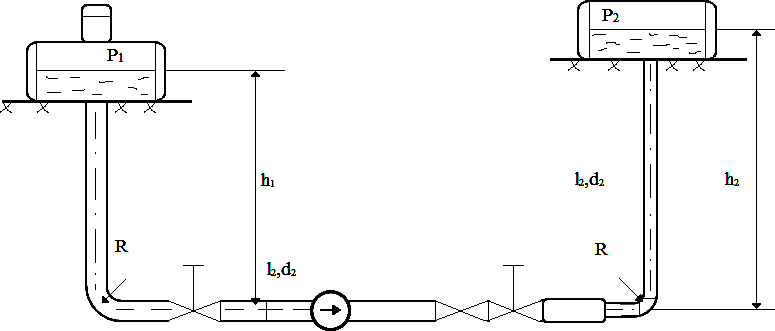 Рисунок 1 – Схема деаэраторной установки – l – сетка.Нечётные коды номера вариантов с 1-90, чётные – с 91-180 (по двум последним цифрам шифра студента): -  для вариантов 1-90: d1=200 мм, 11=40,0 м, h1=12 м, һ2=23 м;-  для вариантов 91-180: d1=210 мм, 11=30,0 м, h1=10 м, һ2=25 м; для вcex вариантов температура воды 104°С; R=d; P1=1,2·105 Па; Р2=6·105 Па.Средний диаметр сгиба, на рисунке обозначен R, равен dТаблица 1Задание 2Нa трубопроводе c общим расходом воды Q0 имеется участок c параллельно включенными ветвями (рисунок 2).Определить расходы в отдельных ветвях и напор, действующий между точками разветвления НАВ. Трубы стальные, сварные, умеренно заржавевшие.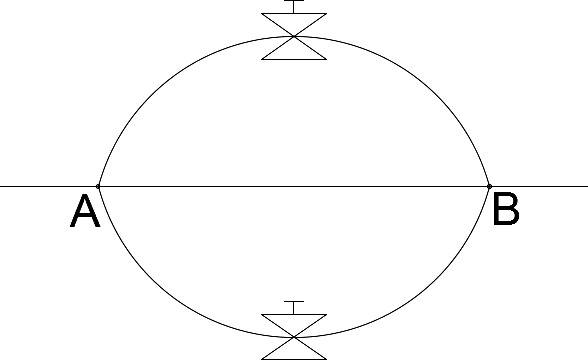 Рисунок 2 -Схема параллельных трубопроводовВыбор исходных данных для расчета производится согласно таблице 2:для вариантов 1-55: число ветвей i=3, Q=0,03 м3/с, d3=100 мм, L3=400 м, температура воды 10°С;для вариантов 56-110: число ветвей i=3, Q=0,04 м3/с, d3=90 м, L3=350 м, температура воды 20°С;для вариантов 111-180: число ветвей i=3, Q=0,05 м3/с, d3=110 мм L3=300 м, температура воды 15°С.Таблица 23адание 3Oт центрального пылезавода до бункера котла угольная пыль co средним размером частиц δ, плотностью   транспортируется воздушным потоком по стальному трубопроводу диаметром D, длиной 1. Относительная массовая концентрация взвешенных частиц X. Определить потерю давления при пневмотранспорте угольной пыли. Исходные данные для расчета надо взять из таблицы 3:для вариантов 1-90: ρт=1800 кг/м3,1 = 80 м, температура воздуха 10°С;для вариантов 91-180: ρт =1600 кг/м3,1=120 м, температура воздуха 35°С.Задание 4Газ метан перекачивают по стальному трубопроводу диаметром d, соединяющему две компрессорные станции, удаленные друг от друга на расстояние l. У вышерасположенной станции абсолютное давление газа P1 и его скорость v1. Определить массовый расход метана M и давление P2 y нижерасположенной станции, считая, что течение газа изотермическое.Исходные данные для расчета надо взять из таблицы 4:для вариантов 1-90: l = 22 км, температура метана 35°C;для вариантов 91-180:1 = 20 км, температура метана 15 °C.При расчете по всем вариантам абсолютную шероховатость газопровода принять ∆ = 0,1 мм.Таблица 4Индивидуальное домашнее задание по разделу IV «Пневматические приводы систем мехатроники»Составить схему пневмопривода, предусмотрев кондиционирование воздуха, с цилиндром одностороннего действия или двустороннего действия с двусторонним штоком (в зависимости от варианта задания по табл. 1). Номер варианта соответствует порядковому номеру студента в списке группы Для составленной схемы рассчитать массовый расход и скорость перемещения поршня в соответствии с данными табл. 2. В табл. 2 приняты следующие обозначения: l1 – длина трубопроводов до распределителя; l2 – длина трубопроводов между распределителем и пневмоцилиндром; l3 – длина трубопроводов после пневмоцилиндра; p0 – подводимое давление; DП – диаметр поршня; F – сила полезного сопротивления, приложенная к поршню; D – диаметр труб; dш – диаметр штока; ΔЭ – эквивалентная шероховатость труб; ζФ – коэффициент местного сопротивления фильтра; ζр – коэффициент местного сопротивления распределителя; ζв – коэффициент местного сопротивления вентиля. Коэффициент местного сопротивления маслораспылителя принять равным ζм = 21. Температуру воздуха принять 20ºС.Таблица 1 Варианты заданийТаблица 2Наименование оценочного средства (контрольно-оценочного мероприятия)Критерии  оцениванияШкалы оцениванияШкалы оцениванияНаименование оценочного средства (контрольно-оценочного мероприятия)Критерии  оценивания100-балльная системаПятибалльная системаЗащита лабораторной работыДан полный, развернутый ответ на поставленный вопрос (вопросы), показана совокупность осознанных знаний об объекте, проявляющаяся в свободном оперировании понятиями, умении выделить причинно-следственные связи. Обучающийся демонстрирует глубокие и прочные знания материала по заданным вопросам лабораторной работы, исчерпывающе и последовательно, грамотно и логически стройно его излагает5 баллов5Защита лабораторной работыДан полный, развернутый ответ на поставленный вопрос (вопросы), показана совокупность осознанных знаний об объекте, доказательно раскрыты основные положения дисциплины; в ответе прослеживается четкая структура, логическая последовательность, отражающая сущность раскрываемых понятий, теорий, явлений. Обучающийся твердо знает материал по заданным вопросам, грамотно и последовательно его излагает, но допускает несущественные неточности в определениях.4 баллов4Защита лабораторной работыДан полный, но недостаточно последовательный ответ на поставленный вопрос (вопросы), но при этом показано умение выделить причинно-следственные связи. Ответ логичен и изложен в терминах науки. Обучающийся владеет знаниями только по основному материалу, но не знает отдельных деталей и особенностей, допускает неточности и испытывает затруднения с формулировкой определений.3 баллов3Защита лабораторной работыДан неполный ответ, представляющий собой разрозненные знания по теме вопроса с существенными ошибками в определениях. Присутствуют фрагментарность, нелогичность изложения. Обучающийся не осознает связь данного понятия, теории, явления с другими объектами дисциплины. Отсутствуют выводы, конкретизация и доказательность изложения. Речь неграмотная. Дополнительные и уточняющие вопросы преподавателя не приводят к коррекции ответа обучающегося не только на поставленный вопрос, но и на другие вопросы лабораторной работы.1-2 балл2Защита лабораторной работыНе получены ответы по вопросам лабораторной работы.0 баллов2Защита лабораторной работыНе принимал участия в защите лабораторных работ.	0 баллов2Контрольная работаОбучающийся демонстрирует грамотное решение всех задач, использование правильных методов и формул для решения при незначительных вычислительных погрешностях (арифметических ошибках); 24-30 баллов5Контрольная работаПродемонстрировано использование правильных методов и формул при решении задач при наличии существенных ошибок в 1-2 из них;18-23 баллов4Контрольная работаОбучающийся использует верные методы решения, но правильные ответы в большинстве случаев (в том числе из-за арифметических ошибок) отсутствуют;12-17 баллов3Контрольная работаОбучающимся использованы неверные методы решения, отсутствуют верные ответы.0-11 баллов2Индивидуальное заданиеРабота выполнена полностью. Нет ошибок в логических рассуждениях. Выполнены все пункты задания. Приведены правильные формулы и решения. Возможно наличие одной неточности или описки, не являющиеся следствием незнания или непонимания учебного материала. Обучающийся показал полный объем знаний, умений в освоении пройденных тем и применение их на практике.12-15 баллов5Индивидуальное заданиеРабота выполнена полностью, но обоснований шагов решения недостаточно. Допущена одна ошибка или два-три недочета.9-11 баллов4Индивидуальное заданиеДопущены более одной ошибки или более двух-трех недочетов.6-8 баллов3Индивидуальное заданиеРабота выполнена не полностью. Допущены грубые ошибки. 0-5 баллов2Индивидуальное заданиеРабота не выполнена.0 балловФорма промежуточной аттестацииТиповые контрольные задания и иные материалыдля проведения промежуточной аттестации:Семестр № 5Экзамен: в устной форме по билетамЭкзаменационный билет № 1          1.Вязкость жидкостей (газов) Определение, размерность,  динамическая и кинематическая  вязкость, текучесть 2.Движение жидкости, газа. Типы движения, режим движения.3.Атмосферное давление равное 740ммHg уравновешивается столбом воды высотой 10,2 м. Какова будет высота столба бензола, уравновешивающая атмосферное давление. Плотность воды 1000кг/м3, бензола 879кг/м3Экзаменационный билет № 21. Постановка гидродинамической задачи. Суперпозиция. 2. Приборы для замера скорости и расхода потока.3. Давление над уровнем свободной поверхности жидкость в закрытом сосуде равно 0,12кг/см2 . Атмосферное давление 744ммHg. Определить на какой глубине от свободной поверхности жидкости давление в ней станет равным атмосферному. Плотность жидкости 1150кг/м3.Экзаменационный билет № 3 1. Поверхностное натяжение. Физический смысл, размерность.  2. Уравнение неразрывности потока (с объяснением).  3. В резервуаре находится вода и ртуть. Высота столба воды 3 м, ртути 0,1 м. Атмосферное давление 0,96 кг/см2. Плотность воды 1000 кг/м3, плотность ртути 13600 кг/м3 Определить полное и избыточное гидростатическое давление жидкости на дно резервуара.  Семестр № 6Экзамен: в устной форме по билетамЭкзаменационный билет № 11. Надежность пневматических приводов.2.Поршневые насосы простого и двойного действия. Схема и принцип работы насоса простого действия.3. Определить характер движения газа по газопроводу квадратного сечения со стороною 0,2м. Скорость движения 12м/с, плотность газа 0,95кг/м3, вязкость 0,016 10-3 Па с.Экзаменационный билет № 21. Классификация трубопроводов. 2. Типовые схемы автоматического управления пневмоприводами3. Трубопровод состоит из 3-х участков, диаметр первого 25х2 мм, второго 38х2,5мм, третьего 25х2,5мм. Производительность трубопровода 1700м3/час. Определить скорость движения на каждом участке при установившемся потоке.   Экзаменационный билет № 31. Компрессоры и их классификация. 2. Назначение и применение ГДМ3. Определить потери напора за счет трения при движении жидкости по трубе диаметром 38 х 2,5мм. Расход жидкости 2300 кг/час, плотность 780 кг/м3, вязкость 0,97 10-3Па с. Длина трубы 37 м Форма промежуточной аттестацииКритерии оцениванияШкалы оцениванияШкалы оцениванияНаименование оценочного средстваКритерии оценивания100-балльная системаПятибалльная системаэкзамен:в устной форме по билетам.Распределение баллов по вопросам билета:1-й вопрос: 0 – 15 баллов2-й вопрос: 0 – 15 баллов3-й вопрос (задача):  0 – 10 баллов  Обучающийся:демонстрирует знания отличающиеся глубиной и содержательностью, дает полный исчерпывающий ответ, как на основные вопросы билета, так и на дополнительные;свободно владеет научными понятиями, ведет диалог и вступает в дискуссию;способен к интеграции знаний по определенной теме, структурированию ответа, к анализу положений существующих теорий, направлений по вопросу билета;логично и доказательно раскрывает проблему, предложенную в билете;Ответ не содержит фактических ошибок и характеризуется глубиной, полнотой, уверенностью суждений, иллюстрируется примерами, в том числе из собственной практики.32-40 баллов5экзамен:в устной форме по билетам.Распределение баллов по вопросам билета:1-й вопрос: 0 – 15 баллов2-й вопрос: 0 – 15 баллов3-й вопрос (задача):  0 – 10 баллов  Обучающийся:показывает достаточное знание учебного материала, но допускает несущественные фактические ошибки, которые способен исправить самостоятельно, благодаря наводящему вопросу;недостаточно раскрыта проблема по одному из вопросов билета;недостаточно логично построено изложение вопроса;В ответе раскрыто, в основном, содержание билета, имеются неточности при ответе на дополнительные вопросы.24-31 баллов4экзамен:в устной форме по билетам.Распределение баллов по вопросам билета:1-й вопрос: 0 – 15 баллов2-й вопрос: 0 – 15 баллов3-й вопрос (задача):  0 – 10 баллов  Обучающийся:показывает знания фрагментарного характера, которые отличаются поверхностностью и малой содержательностью, допускает фактические грубые ошибки;не может обосновать закономерности и принципы, объяснить факты, нарушена логика изложения, отсутствует осмысленность представляемого материала, представления о межпредметных связях слабые.Содержание билета раскрыто слабо, имеются неточности при ответе на основные и дополнительные вопросы билета, ответ носит репродуктивный характер.16-23 баллов3экзамен:в устной форме по билетам.Распределение баллов по вопросам билета:1-й вопрос: 0 – 15 баллов2-й вопрос: 0 – 15 баллов3-й вопрос (задача):  0 – 10 баллов  Обучающийся, обнаруживает существенные пробелы в знаниях основного учебного материала, допускает принципиальные ошибки при ответе на вопросы.На большую часть дополнительных вопросов по содержанию экзамена затрудняется дать ответ или не дает верных ответов.0 – 15 баллов2Форма контроля100-балльная система Пятибалльная системаТекущий контроль: - контрольная работа (раздел I)0 - 30 баллов2 – 5 - контрольная работа (раздел II)0 - 30 баллов2 – 5Промежуточная аттестация экзамен 0 - 40 балловотличнохорошоудовлетворительнонеудовлетворительноИтого за семестр экзамен 0 - 100 балловотличнохорошоудовлетворительнонеудовлетворительноФорма контроля100-балльная система Пятибалльная системаТекущий контроль: - защита лабораторных работ 1.1, 1.20 - 5 баллов2 – 5 - защита лабораторных работ 1.3, 1.40 - 5 баллов2 – 5- защита лабораторных работ 3.5-3.70 - 5 баллов2 – 5- защита лабораторных работ 4.1, 4.20 - 5 баллов2 – 5- защита лабораторных работ 4.3, 4.40 - 5 баллов2 – 5- защита лабораторных работ 4.5, 4.60 - 5 баллов2 – 5- ИДЗ №10 - 15  баллов2 – 5 - ИДЗ №20 - 15 баллов2 – 5Промежуточная аттестация экзамен 0 - 40 балловотличнохорошоудовлетворительнонеудовлетворительноИтого за семестр экзамен 0 - 100 балловотличнохорошоудовлетворительнонеудовлетворительно100-балльная системапятибалльная система100-балльная системаэкзаменэкзамен85 – 100 балловотличноотлично65 – 84 балловхорошохорошо41–64 балловудовлетворительноудовлетворительно0 – 40 балловнеудовлетворительнонеудовлетворительноНаименование учебных аудиторий, лабораторий, мастерских, библиотек, спортзалов, помещений для хранения и профилактического обслуживания учебного оборудования и т.п.Оснащенность учебных аудиторий, лабораторий, мастерских, библиотек, спортивных залов, помещений для хранения и профилактического обслуживания учебного оборудования и т.п.119071, г. Москва, Донская улица, дом 39, строение 4119071, г. Москва, Донская улица, дом 39, строение 4аудитории для проведения занятий лекционного типакомплект учебной мебели, технические средства обучения, служащие для представления учебной информации большой аудитории: ноутбук;проектор,экран,маркерная доскааудитории для проведения занятий семинарского типа, групповых и индивидуальных консультаций, текущего контроля и промежуточной аттестациикомплект учебной мебели, технические средства обучения, служащие для представления учебной информации большой аудитории: ноутбук,проектор,маркерная доска,наборы демонстрационного оборудования и учебно-наглядных пособий, обеспечивающих тематические иллюстрации, соответствующие рабочей программе дисциплины.аудитории для проведения лабораторных занятий, групповых и индивидуальных консультацийкомплект учебной мебели, технические средства обучения, служащие для представления учебной информации большой аудитории: - экран переносной ClassicSolutionLibra 180х180, - проектор BenQMX511 9H.J3R77.33Оборудования (стенды) для проведения лабораторных работ по Гидрогазодинамике 119071, г. Москва, Малый Калужский переулок, дом 2, строение 6119071, г. Москва, Малый Калужский переулок, дом 2, строение 6Аудитории для проведения занятий лекционного и семинарского типа, групповых и индивидуальных консультаций, текущего контроля и промежуточной аттестацииКомплект учебной мебели, маркерная доска, технические средства обучения, служащие для представления учебной информации большой аудитории: экран, проектор, колонки.Помещения для самостоятельной работы обучающихсяОснащенность помещений для самостоятельной работы обучающихся119071, г. Москва, Малый Калужский переулок, дом 2, строение 6119071, г. Москва, Малый Калужский переулок, дом 2, строение 6читальный зал библиотеки:компьютерная техника;
подключение к сети «Интернет»№ п/пАвтор(ы)Наименование изданияВид издания (учебник, УП, МП и др.)ИздательствоИздательствоГодизданияАдрес сайта ЭБСили электронного ресурса Количество экземпляров в библиотеке Университета10.1 Основная литература, в том числе электронные издания10.1 Основная литература, в том числе электронные издания10.1 Основная литература, в том числе электронные издания10.1 Основная литература, в том числе электронные издания10.1 Основная литература, в том числе электронные издания10.1 Основная литература, в том числе электронные издания10.1 Основная литература, в том числе электронные издания10.1 Основная литература, в том числе электронные издания10.1 Основная литература, в том числе электронные издания1.Тюрин М.П., Бородина Е.С.Практикум по гидрогазодинамикеУПМ.: РГУ им. А. Н. КосыгинаМ.: РГУ им. А. Н. Косыгина2017ЭИОС2.Тюрин М.П., Бородина Е.С.Гидрогазодинамика. Практикум. Часть 2УПМ.: РГУ им. А. Н. КосыгинаМ.: РГУ им. А. Н. Косыгина2018ЭИОС3А.А. ШейпаГидравлика и гидропневмопривод.Основы механики жидкости и газаУчебникМосква : ИНФРА-ММосква : ИНФРА-М2022https://znanium.com/catalog/document?id=3790404.Захарова А.А., Бахшиева Л.Т., Кондауров Б.П., Салтыкова В.С.Процессы и аппараты химической технологииУПАкадемияАкадемия2006855.Павлов К.Ф.и др.Примеры и задачи  по курсу ПАХТ.УПАльянСАльянС200619872646.А.Г. КасаткинОсновные процессы и аппараты химической технологииУчебникАльянСАльянС2005607.А.А. КудиновГидрогазодинамикаУПМ.: ИНФРА-ММ.: ИНФРА-М2015https://znanium.com/catalog/document?id=288098 10.2 Дополнительная литература, в том числе электронные издания 10.2 Дополнительная литература, в том числе электронные издания 10.2 Дополнительная литература, в том числе электронные издания 10.2 Дополнительная литература, в том числе электронные издания 10.2 Дополнительная литература, в том числе электронные издания 10.2 Дополнительная литература, в том числе электронные издания 10.2 Дополнительная литература, в том числе электронные издания 10.2 Дополнительная литература, в том числе электронные издания 10.2 Дополнительная литература, в том числе электронные издания 1.А.Л. Шейпак Гидравлика и гидропневмопривод. Основы механики жидкости и газа.УПСтереотипСтереотип20052экз.2.Б.В. УхинГидравликаУПМ.: ИД ФОРУМ: НИЦ ИНФРА-ММ.: ИД ФОРУМ: НИЦ ИНФРА-М2014http://znanium.com/bookread2.php?book=45085310.3 Методические материалы (указания, рекомендации по освоению дисциплины авторов РГУ им. А. Н. Косыгина)10.3 Методические материалы (указания, рекомендации по освоению дисциплины авторов РГУ им. А. Н. Косыгина)10.3 Методические материалы (указания, рекомендации по освоению дисциплины авторов РГУ им. А. Н. Косыгина)10.3 Методические материалы (указания, рекомендации по освоению дисциплины авторов РГУ им. А. Н. Косыгина)10.3 Методические материалы (указания, рекомендации по освоению дисциплины авторов РГУ им. А. Н. Косыгина)10.3 Методические материалы (указания, рекомендации по освоению дисциплины авторов РГУ им. А. Н. Косыгина)10.3 Методические материалы (указания, рекомендации по освоению дисциплины авторов РГУ им. А. Н. Косыгина)10.3 Методические материалы (указания, рекомендации по освоению дисциплины авторов РГУ им. А. Н. Косыгина)10.3 Методические материалы (указания, рекомендации по освоению дисциплины авторов РГУ им. А. Н. Косыгина)1.Салтыкова В.С., Захарова А.А., Папин А.В.Механика жидкости и газовМУМУМ.:РИО МГУДТ20155экз.библ.19экз. кафедра2.Салтыкова В.С., Бахшиева Л.Т., Захарова А.А., Александров. В.И.ГидрогазодинамикаМУМУМ.:РИО МГУДТ2013http://znanium.com/bookread2.php?book=464729 5экз.библ.23экз. кафедра3.Бахшиева Л.Т., Захарова А.А..  Поторжинский И.В., Салтыкова В.С.Процессы и аппараты химической технологии. Гидравлика и гидропневмоприводМПМПИИЦ МГУДТ20075экз.библ.15экз. кафедра4.Поторжинский  И.В., Захарова А.А.Аппаратура гидромеханических процессовМУМУИИЦ МГУДТ20055экз.библ.12экз. кафедра5.Л. Т. Бахшиева, А. А. Захарова, И. В. Поторжинский, В. С. СалтыковаПроцессы и аппараты защиты ХТ. Методические указания к расчету домашних заданий «Расчет трубопроводной сети и подбор насоса »МУМУМ.: ИИЦ МГУДТ2007http://znanium.com/bookread2.php?book=4645306.Салтыкова В.С., Захарова А.А., Папин А.В.Механика жидкости и газовМУМУМ.:РИО МГУДТ20155экз.библ.19экз. кафедра№ ппЭлектронные учебные издания, электронные образовательные ресурсы«Znanium.com» научно-издательского центра «Инфра-М»http://znanium.com/Электронные издания «РГУ им. А.Н. Косыгина» на платформе ЭБС «Znanium.com» http://znanium.com/ООО «ИВИС» https://dlib.eastview.com  (электронные версии периодических изданий ООО «ИВИС»)Web of Science http://webofknowledge.com/  (обширная международная универсальная реферативная база данных)Scopus https://www.scopus.com (международная универсальная реферативная база данных, индексирующая более 21 тыс. наименований научно-технических, гуманитарных и медицинских журналов, материалов конференций примерно 5000 международных издательств)Springer Nature http://www.springernature.com/gp/librarians (международная издательская компания, специализирующаяся на издании академических журналов и книг по естественнонаучным направлениям)«ЭБС ЮРАЙТ»www.biblio-online.ruО предоставлении доступа к информационно-аналитической системе SCIENCE INDEX (включенного в научный информационный ресурс elibrary.ru) https://www.elibrary.ru/ЭБС «Лань» http://www.e.lanbook.com/ООО «Национальная электронная библиотека» (НЭБ) http://нэб.рф/Договор № 101/НЭБ/0486 – пот 21.09.2018 г.Научная электронная библиотека еLIBRARY.RU http://www.elibrary.ru/Лицензионное соглашение № 8076 от 20.02.2013 г.НЭИКОН http://www.neicon.ru/ Соглашение №ДС-884-2013 от18.10.2013 гПрофессиональные базы данных, информационные справочные системы«Polpred.com Обзор СМИ» http://www.polpred.comСоглашение № 2014 от 29.10.2016 г.Web of Science http://webofknowledge.com/Сублицензионный договор № wos/917 на безвозмездное оказание услуг от 02.04.2018 г.Scopus http://www. Scopus.com/Сублицензионный Договор № Scopus /917 от 09.01.2018 г.«SpringerNature»http://www.springernature.com/gp/librariansПлатформа Springer Link: https://rd.springer.com/Платформа Nature: https://www.nature.com/Базаданных Springer Materials: http://materials.springer.com/Базаданных Springer Protocols: http://www.springerprotocols.com/База данных zbMath: https://zbmath.org/База данных Nano: http://nano.nature.com/Сублицензионный договор№ Springer/41 от 25 декабря 2017 г.http://arxiv.org — база данных полнотекстовых электронных публикаций научных статей по физике, математике, информатикеhttp://www.garant.ru/ - Справочно-правовая система (СПС) «Гарант», комплексная правовая поддержка пользователей по законодательству Российской Федерацииhttp://www.gks.ru/wps/wcm/connect/rosstat_main/rosstat/ru/statistics/databases/ -базы данных на Едином Интернет-портале Росстата№п/пПрограммное обеспечениеРеквизиты подтверждающего документа/Свободно распространяемоеWindows 10 Pro, MS Office 2019контракт № 18-ЭА-44-19 от 20.05.2019PrototypingSketchUp: 3D modeling for everyoneконтракт № 18-ЭА-44-19 от 20.05.2019V-Ray для 3Ds Maxконтракт № 18-ЭА-44-19 от 20.05.2019NeuroSolutionsконтракт № 18-ЭА-44-19 от 20.05.2019WolframMathematicaконтракт № 18-ЭА-44-19 от 20.05.2019Microsoft VisualStudioконтракт № 18-ЭА-44-19 от 20.05.2019CorelDRAWGraphicsSuite 2018контракт № 18-ЭА-44-19 от 20.05.2019Mathcadконтракт № 18-ЭА-44-19 от 20.05.2019Matlab+Simulinkконтракт № 18-ЭА-44-19 от 20.05.2019.Adobe Creative Cloud2018 all Apps (Photoshop, Lightroom, Illustrator, InDesign, XD, Premiere Pro, Acrobat Pro, Lightroom Classic,Bridge, Spark, Media Encoder, InCopy, Story Plus, Museидр.) контракт № 18-ЭА-44-19 от 20.05.2019SolidWorksконтракт № 18-ЭА-44-19 от 20.05.2019Rhinocerosконтракт № 18-ЭА-44-19 от 20.05.2019Simplify 3Dконтракт № 18-ЭА-44-19 от 20.05.2019FontLаb VI Academicконтракт № 18-ЭА-44-19 от 20.05.2019PinnacleStudio 18 Ultimateконтракт № 18-ЭА-44-19 от 20.05.2019КОМПАС-3d-V 18контракт № 17-ЭА-44-19 от 14.05.2019ProjectExpert 7 Standartконтракт № 17-ЭА-44-19 от 14.05.2019Альт-Финансыконтракт № 17-ЭА-44-19 от 14.05.2019Альт-Инвест контракт № 17-ЭА-44-19 от 14.05.2019Программа для подготовки тестов Indigoконтракт № 17-ЭА-44-19 от 14.05.2019Autodesk Auto CAD 2021 для учебных заведений, подписка к бессрочной лицензииДоговор #110003456652 от 18 февр. 2021 г.Распространяется свободно для аккредитованных учебных заведенийLibreOffice GNU Lesser General Public LicenseСвободно распространяемоеScilabCeCILL (свободная, совместимая с GNU GPL v2)Свободно распространяемоеLinux Ubuntu GNU GPLСвободно распространяемоеFDS-SMV free and open-source softwareСвободно распространяемоеAnyLogic Personal Learning EditionСвободно распространяемоеHelyx-OS GNU General Public License Свободно распространяемоеOpenFoam v.4.0 GNU General Public LicenseСвободно распространяемоеDraftSight 2018 SP3 Автономная бесплатная лицензияСвободно распространяемоеGNU Octave GNU General Public LicenseСвободно распространяемое№ ппгод обновления РПДхарактер изменений/обновлений с указанием разделаномер протокола и дата заседания кафедры